Review Health Screening Questionnaire for Workers using handheld vibrating tools, hand guided vibrating machines and handfed vibrating machinesData Protection InformationThe information that you supply on this questionnaire will be held in confidence by the University Occupational Health Service as part of your occupational health record. For full details of how your personal information is used by the University Occupational Health Service, please see http://www.oh.admin.cam.ac.uk/general-information/confidentiality-statement Surname:Date of Birth:First names:Department:Job title:DSO / Supervisor:DSO / Supervisor:Section 1Section 1Have you been using handheld vibrating tools, machines or hand-fed processes in your job, or if this is a Have you been using handheld vibrating tools, machines or hand-fed processes in your job, or if this is a review, since your last assessment?Yes   No(detail work history overleaf)(detail work history overleaf)If NO or more than 2 years since last exposure please sign and return the form – there is no need to answer further questions.Section 2Section 2Section 2Section 2Section 2Section 2Section 2If YESIf YESIf YESIf YESIf YESIf YESIf YESDo you have any tingling of the fingers lasting more than 20 minutes after using vibrating Do you have any tingling of the fingers lasting more than 20 minutes after using vibrating Do you have any tingling of the fingers lasting more than 20 minutes after using vibrating Do you have any tingling of the fingers lasting more than 20 minutes after using vibrating Do you have any tingling of the fingers lasting more than 20 minutes after using vibrating Do you have any tingling of the fingers lasting more than 20 minutes after using vibrating equipment?equipment?equipment?equipment?Yes   NoYes   NoYes   NoDo you have numbness or tingling of the fingers at any other time?Do you have numbness or tingling of the fingers at any other time?Do you have numbness or tingling of the fingers at any other time?Do you have numbness or tingling of the fingers at any other time?Yes   NoYes   NoYes   NoDo you wake at night with pain, tingling, or numbness in your hand or wrist?Do you wake at night with pain, tingling, or numbness in your hand or wrist?Do you wake at night with pain, tingling, or numbness in your hand or wrist?Do you wake at night with pain, tingling, or numbness in your hand or wrist?Yes   NoYes   NoYes   NoHave any of your fingers gone white* on exposure to cold?*Whiteness means a clear discolouration of the fingers with a sharp edge, usually followed by a red flush.Have any of your fingers gone white* on exposure to cold?*Whiteness means a clear discolouration of the fingers with a sharp edge, usually followed by a red flush.Have any of your fingers gone white* on exposure to cold?*Whiteness means a clear discolouration of the fingers with a sharp edge, usually followed by a red flush.Yes   No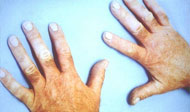 Yes   NoYes   NoYes   NoHave you noticed any change in your response to your tolerance of working outdoors in the Have you noticed any change in your response to your tolerance of working outdoors in the Have you noticed any change in your response to your tolerance of working outdoors in the Have you noticed any change in your response to your tolerance of working outdoors in the Have you noticed any change in your response to your tolerance of working outdoors in the Have you noticed any change in your response to your tolerance of working outdoors in the cold?cold?cold?cold?Yes   NoYes   NoYes   NoAre you experiencing any other problems in your hands or arms?Are you experiencing any other problems in your hands or arms?Are you experiencing any other problems in your hands or arms?Are you experiencing any other problems in your hands or arms?Yes   NoYes   NoYes   NoDo you have difficulty picking up very small objects? e.g. screws or buttons or opening Do you have difficulty picking up very small objects? e.g. screws or buttons or opening Do you have difficulty picking up very small objects? e.g. screws or buttons or opening Do you have difficulty picking up very small objects? e.g. screws or buttons or opening Do you have difficulty picking up very small objects? e.g. screws or buttons or opening tight jarstight jarstight jarstight jarsYes   NoYes   NoYes   NoHas anything changed about your health since the last assessment?Has anything changed about your health since the last assessment?Has anything changed about your health since the last assessment?Has anything changed about your health since the last assessment?Yes   NoYes   NoYes   NoIf so give detailsIf so give detailsOccupational History – Please give details about any jobs you may have had where you worked with vibrating hand held power tools; hand guided vibrating machines and handfed vibrating machines.Occupational History – Please give details about any jobs you may have had where you worked with vibrating hand held power tools; hand guided vibrating machines and handfed vibrating machines.Occupational History – Please give details about any jobs you may have had where you worked with vibrating hand held power tools; hand guided vibrating machines and handfed vibrating machines.DatesJob TitleEquipment usedI certify that all the answers given above are true to the best of my knowledge and belief.Signed:Date:Return in confidence to:University of CambridgeOccupational Health 16 Mill LaneCambridgeCB2 1SBFor OH use onlyFit to work with HAV toolsYes   NoFor OHA appointmentYes   NoFor OHP appointmentYes   NoAnnual recallYes   NoHAVS 3yr assessmentYes   NoOPAS updatedYes   NoComments:OHA / OHP signature: Date:Print name / stamp: